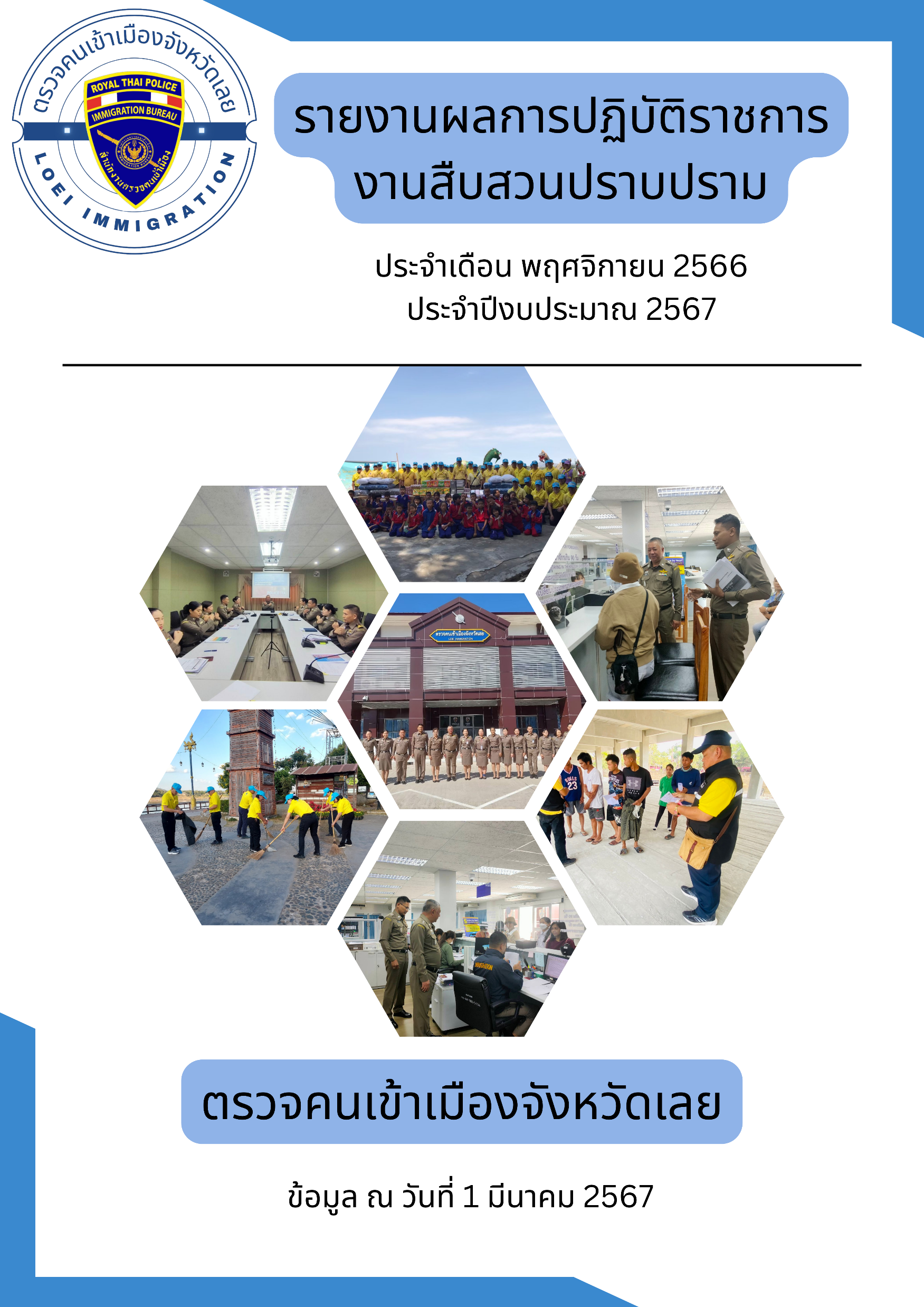 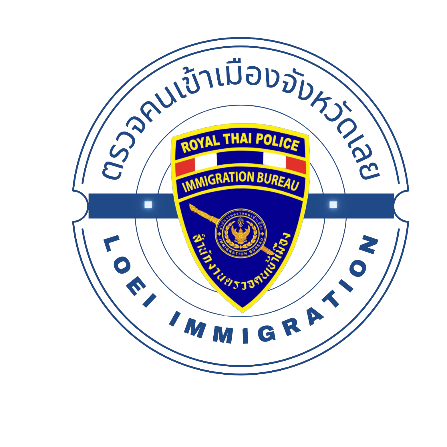 
          ผลการจับกุมและเปรียบเทียบปรับตาม พ.ร.บ.คนเข้าเมือง พ.ศ.2522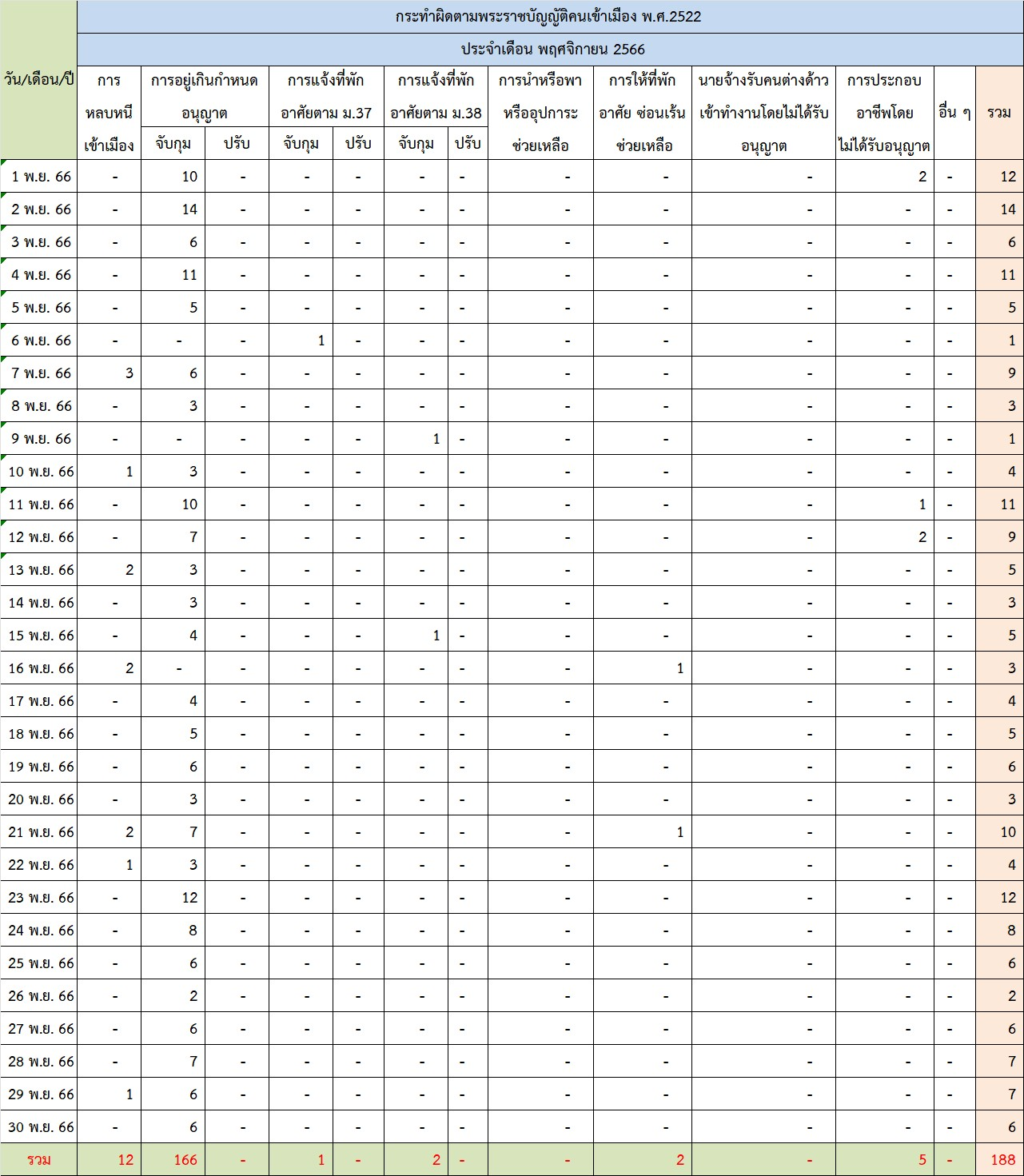 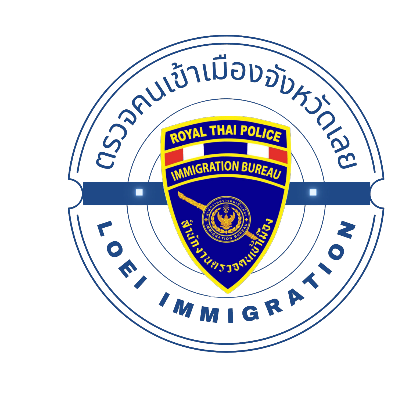       แสดงสถิติการดำเนินการตาม พ.ร.บ.คนเข้าเมือง พ.ศ.2522 เดือนพฤศจิกายน 2566        ผลการปฏิบัติหน้าที่ในด้านการป้องกันและปราบปรามอาชญากรรม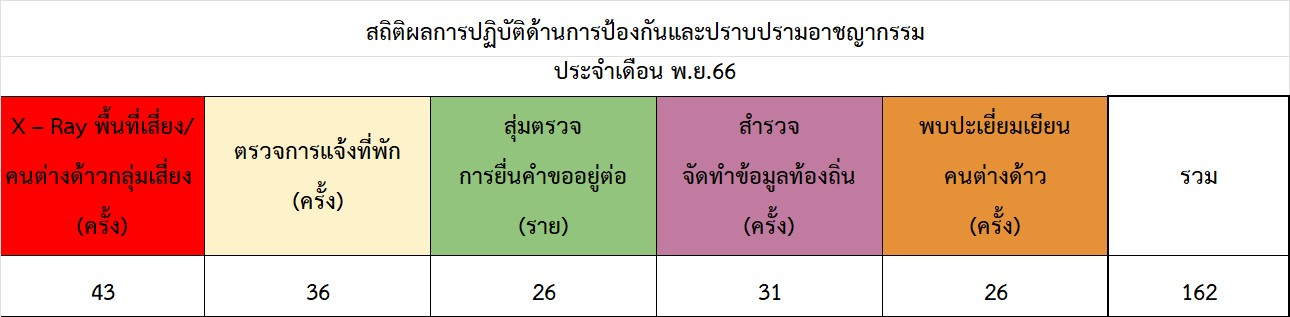 สถิติด้านการป้องกันปราบปรามอาชญากรรม เดือนพฤศจิกายน 2566       ผลการรายงานข่าวที่ปรากฎในหนังสือพิมพ์ โทรทัศน์ และสื่อสังคมออนไลน์ต่างๆ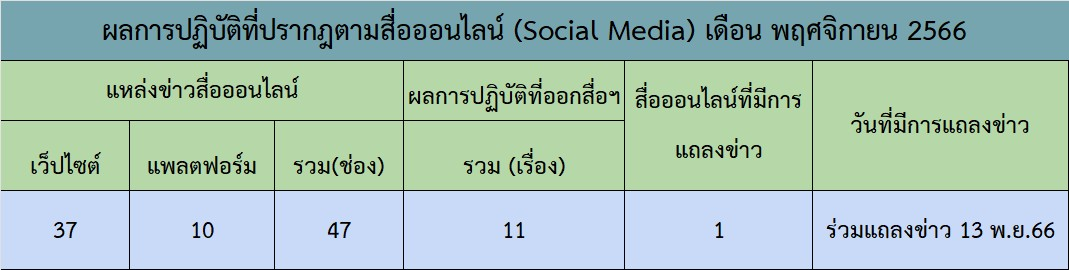       ภาพถ่ายผลการปฏิบัติประจำเดือน พฤศจิกายน 2566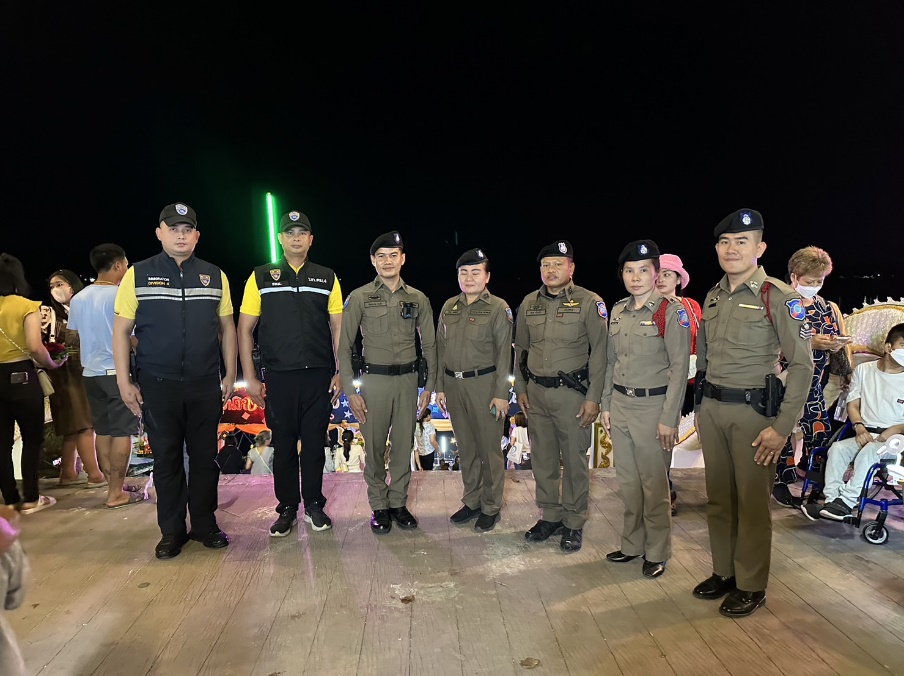 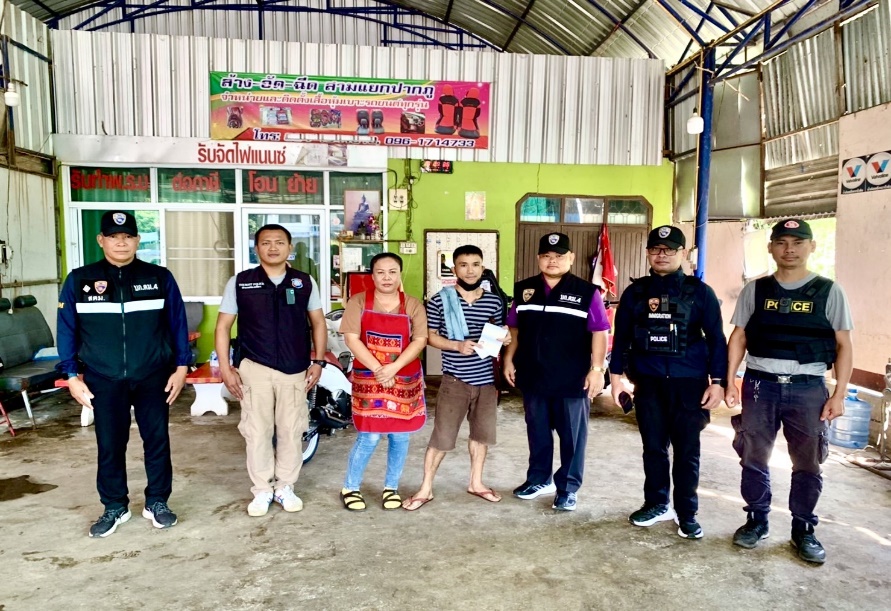 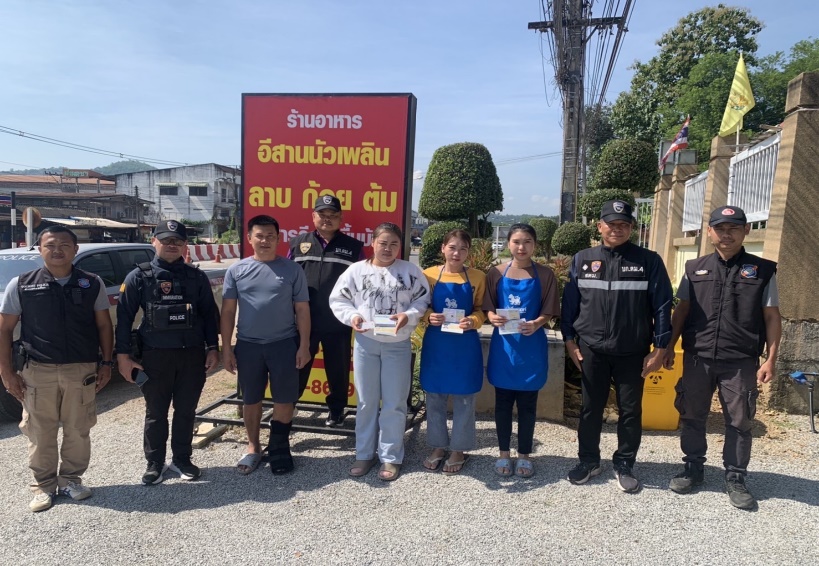 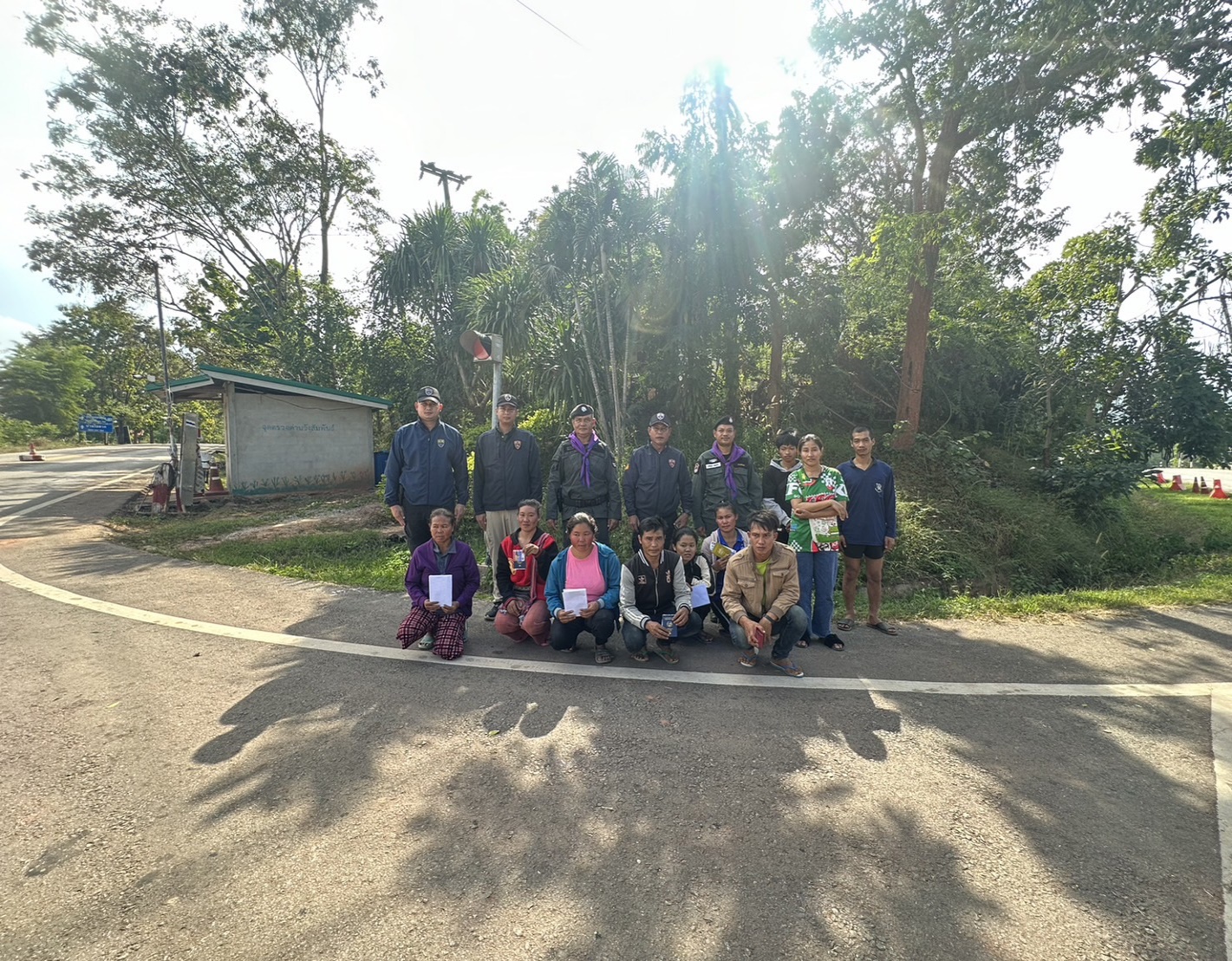        ภาพผลการปฏิบัติตรวจบูรณาการป้องกันปัญหาการค้ามนุษย์ด้านแรงงาน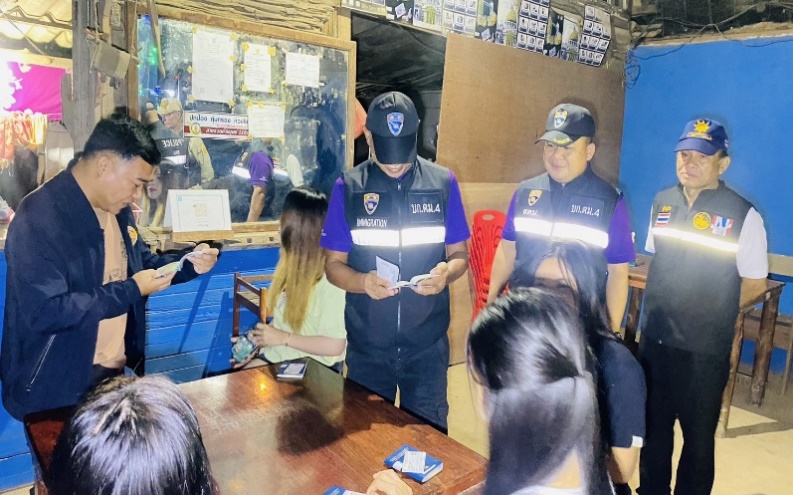 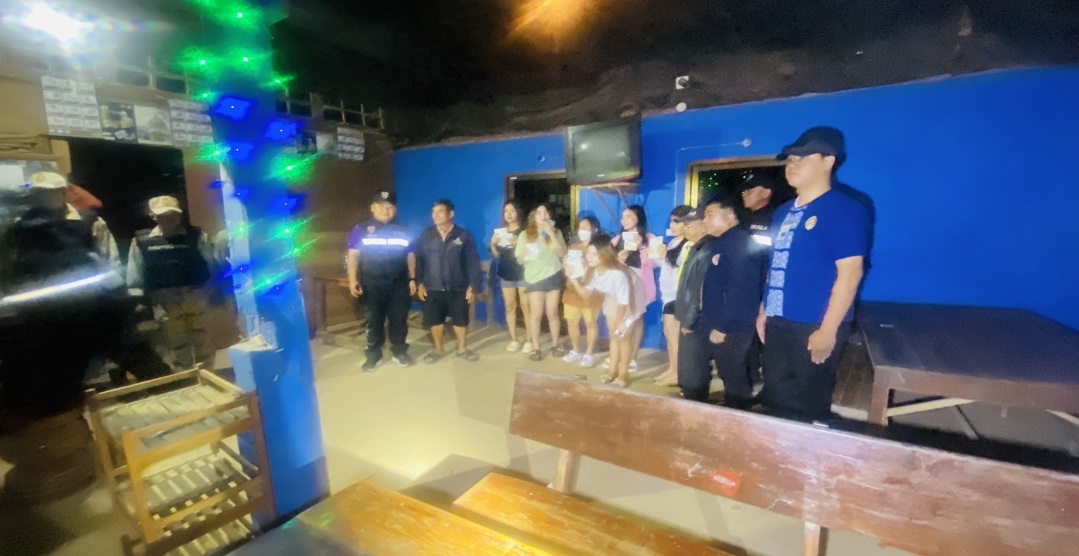 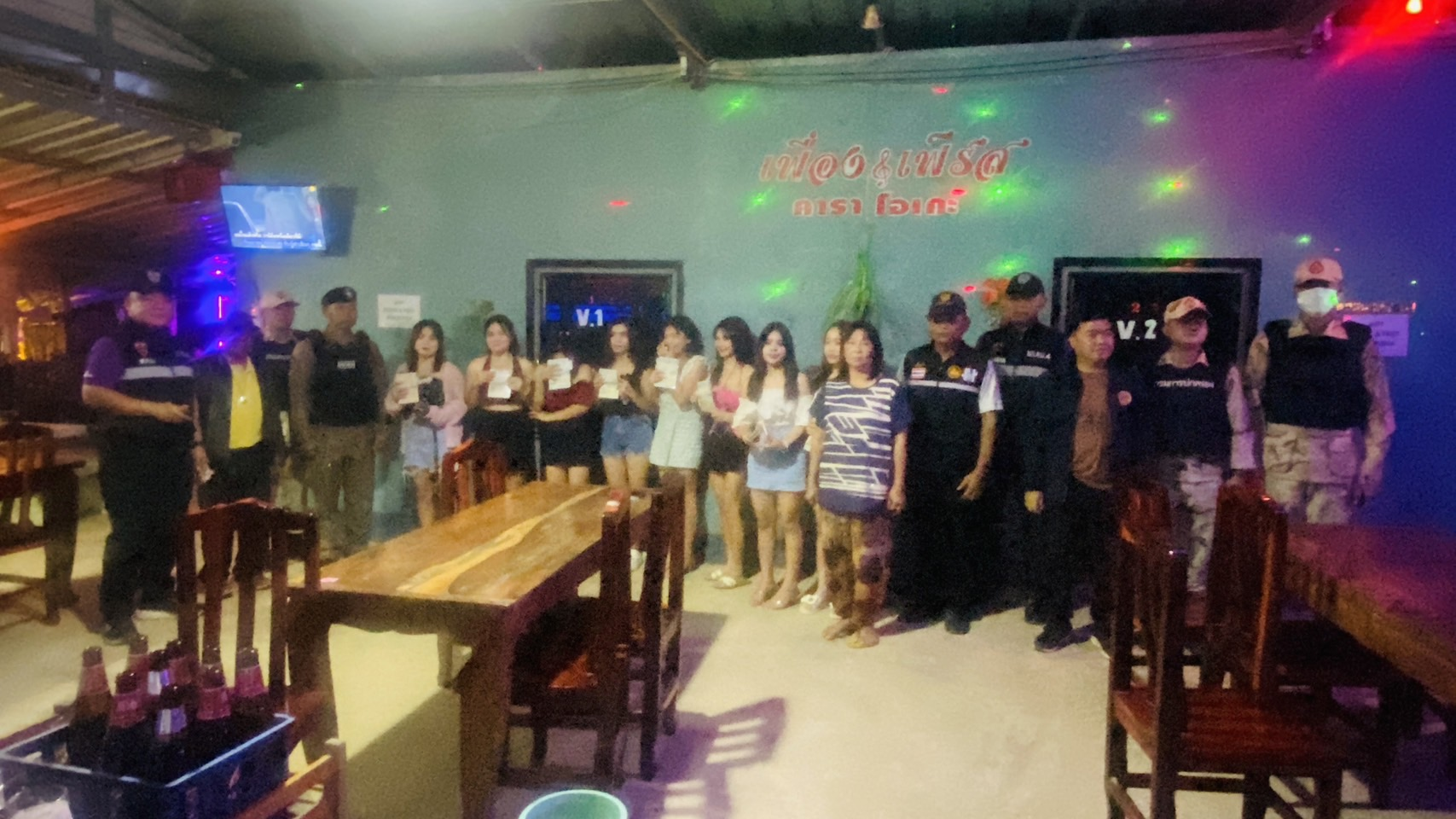 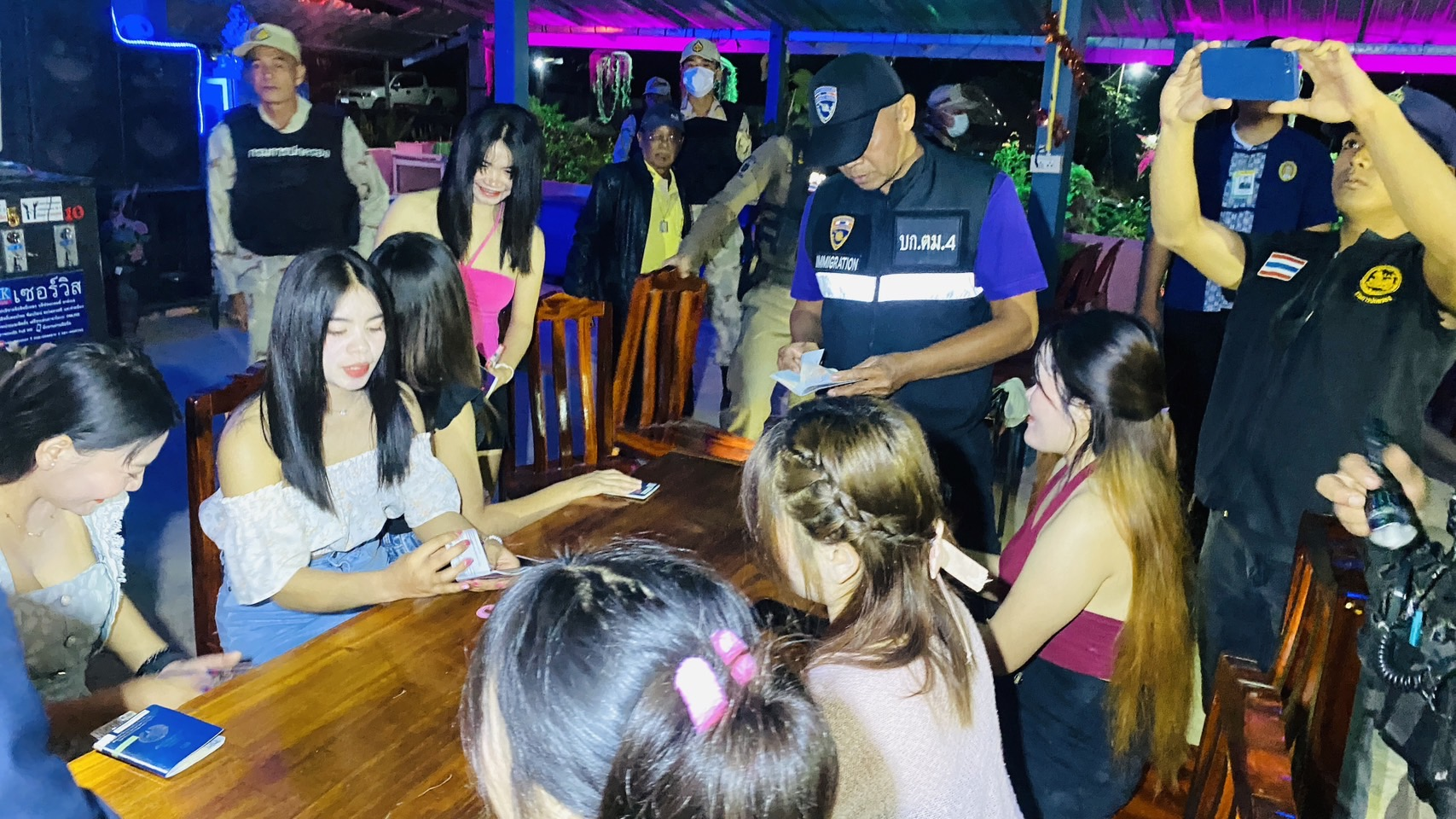 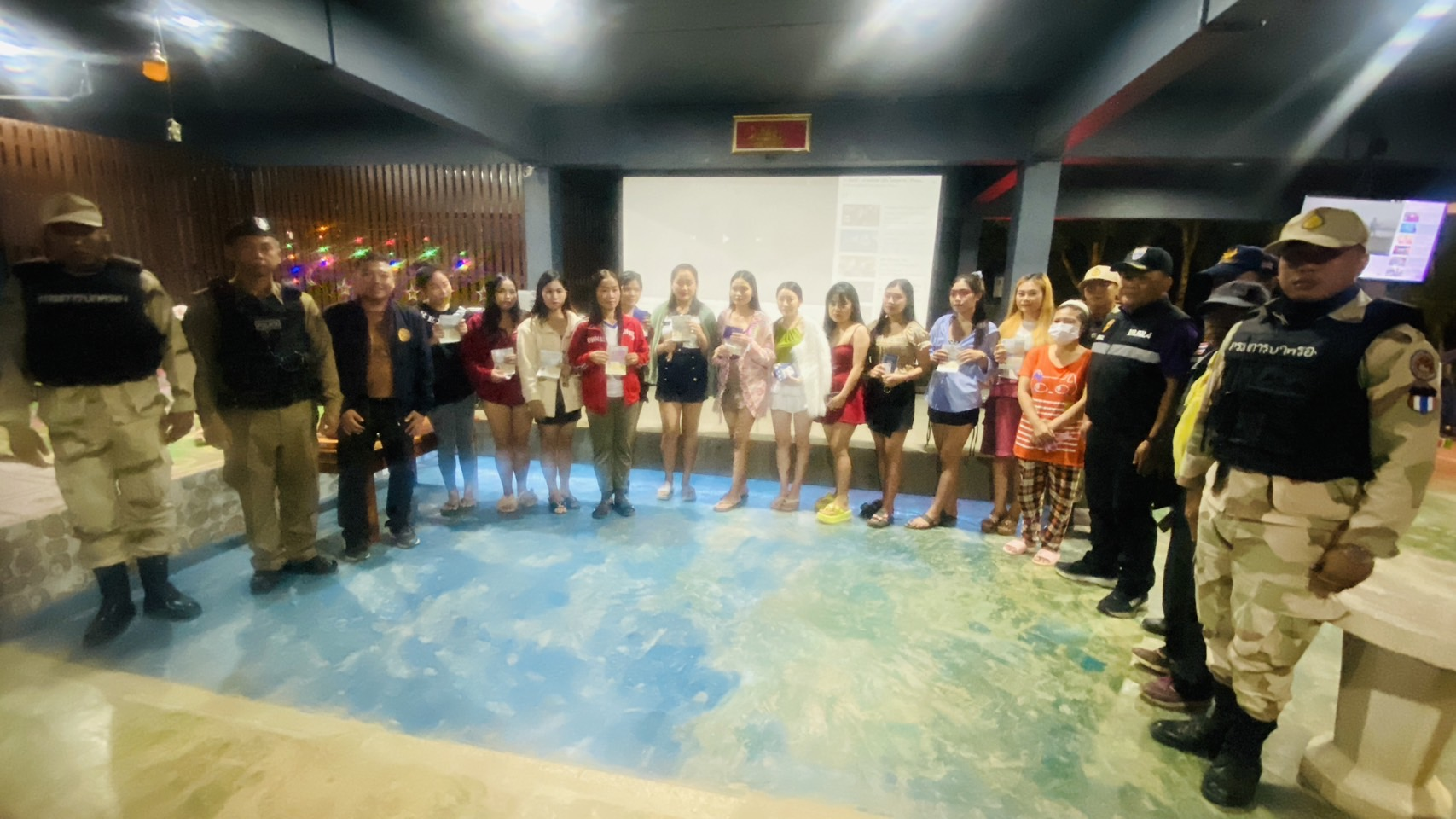 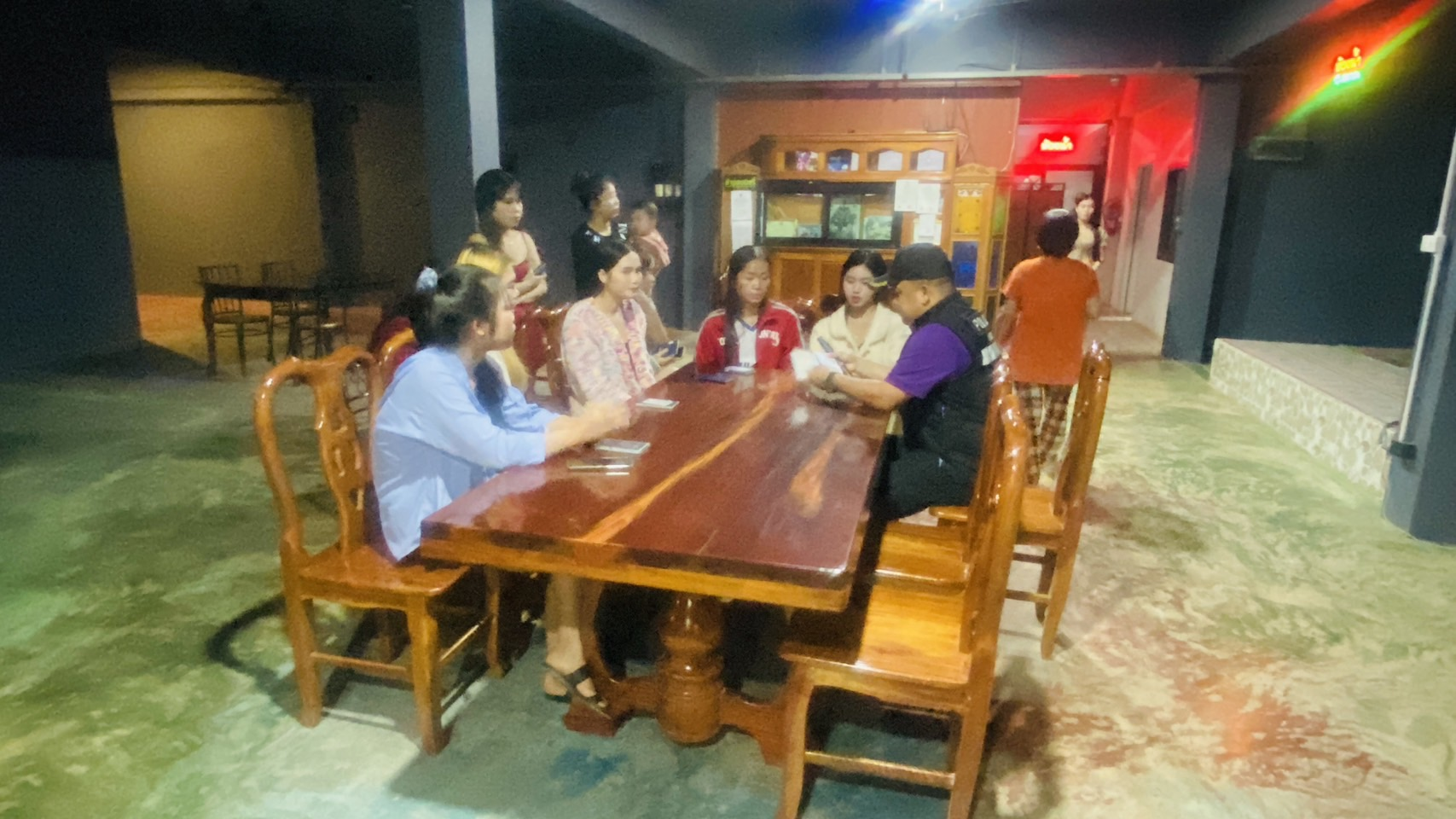 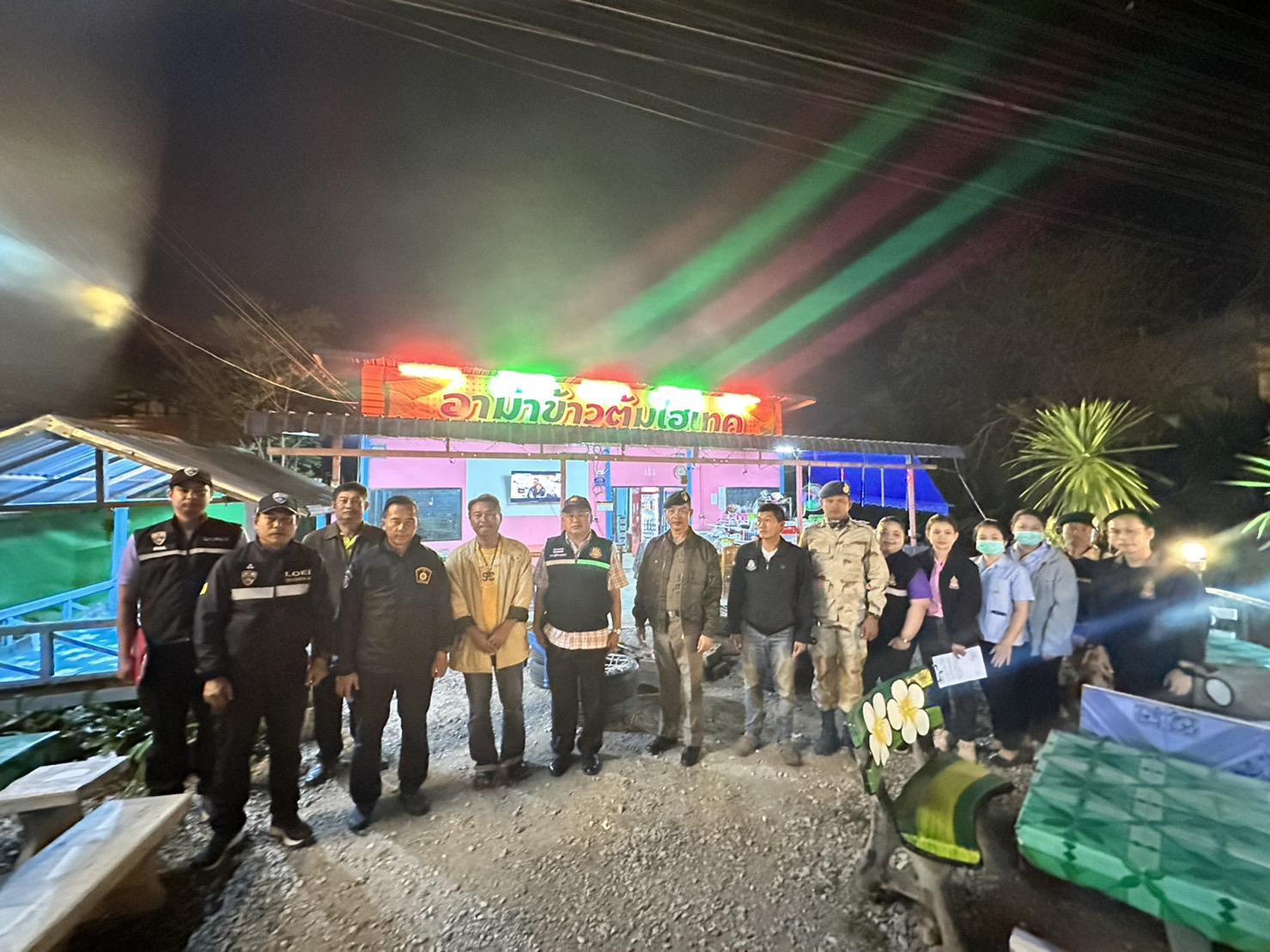 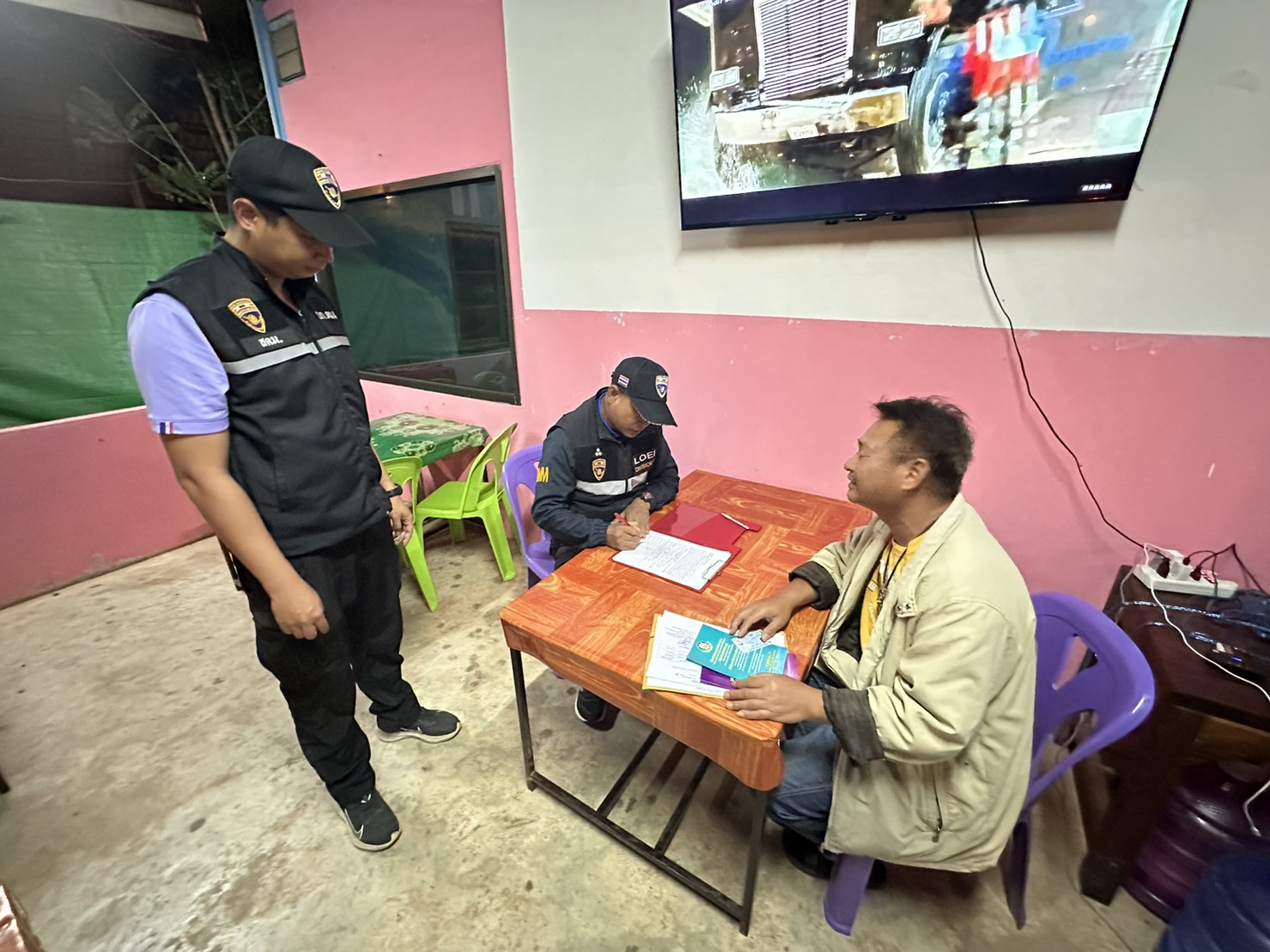 